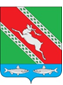 РОССИЙСКАЯ ФЕДЕРАЦИЯИркутская областьАдминистрациямуниципального образования «Катангский район»ПОСТАНОВЛЕНИЕот 19 июля 2023 года                      село Ербогачен                                       № 250-пО внесении изменений в постановление администрациимуниципального образования «Катангский район»от 11.01.2021 года № 3-п          Руководствуясь статьей 48 Устава муниципального образования «Катангский район» администрация муниципального образования «Катангский район»,ПОСТАНОВЛЯЕТ:Внести в постановление администрации муниципального образования «Катангский район» от 11 января 2021 года № 3-п «Об утверждении предельной штатной численности в учреждениях, финансируемых за счет средств местного бюджета муниципального образования «Катангский район» изменения, изложив строку  8 в новой редакции:Признать утратившими силу постановления администрации муниципального образования «Катангский район»: – от 03.10.2022 № 242-па «О внесении изменений в постановление администрации муниципального образования «Катангский район» от 11 января 2021 года № 3-п «Об утверждении предельной штатной численности в учреждениях, финансируемых за счет средств местного бюджета муниципального образования «Катангский район»; - от 10.05.2023 № 170-п «О внесении изменений в постановление администрации муниципального образования «Катангский район» от 11 января 2021 года № 3-п «Об утверждении предельной штатной численности в учреждениях, финансируемых за счет средств местного бюджета муниципального образования «Катангский район».Начальнику муниципального отдела образования администрации муниципального образования «Катангский район» Гавриленко Д.М. привести штатную численность в соответствие с настоящим постановлением.Контроль за исполнением данного постановления возложить на начальника финансового управления администрации муниципального образования «Катангский район» Светлолобову С.А.              Настоящее постановление подлежит опубликованию на официальном сайте администрации муниципального образования «Катангский район»Настоящее постановление вступает в силу со дня его официального опубликования, но не ранее 1 августа 2023 года.Мэр муниципального образования «Катангский район» 								С.Ю.Чонский                  № п/пГлаваНаименование учрежденияКоличество штатных единиц8971Муниципальный отдел образования администрации муниципального образования «Катангский район»27,35